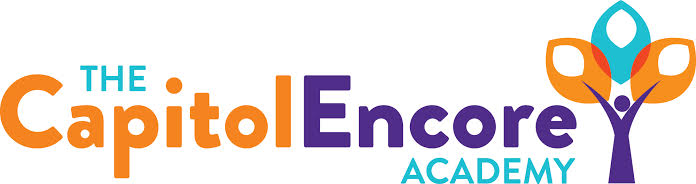 “Learning the Art of Success Every day!”ENCORE BOARD OF DIRECTORSMission StatementThe Capitol Encore Academy will develop artists who inspire others with principles of design and artful thinking through the integration of academic excellence, virtuous character and disciplined artistry.September 16, 2019 Meeting Minutes5:15 PM Location – The Capitol Encore Academy126 Hay StreetFayetteville, NC 28301Call to Order		By: 	J. Fiebig		At: 5:15PMRoll Call			R. Poole		Present					J. Fiebig		Present 					W. Hustwit		Present				U. Taylor		Absent				S. Angarita		Present 				T. Hinds		AbsentNon Board Members	T. Canteen- PrincipalContributing		J. Salisbury- School Nutrition				W. Kneer- SuperintendentConflict of Interest	Inquiry of any potentail COI - NonePledge of AllegianceApproval of Agenda	Motion by J. Poole, seconded by W. Hustwit to approve the agenda with amendments	Y-4 	N-0	Motion CarriesConsent Items	Motion by J. Poole, seconded by W. Hustwit to approve the minutes from the August 19, 2019 Regular Meeting.	Y-4	N-0	Motion CarriesMotion by J. Poole, seconded by W. Hustwit to approve the August Financial Report	Y-4	N-0	Motion CarriesBoard Committee	School Nutrition Report- The double oven has come in, ordered a 2nd freezer.  D. Akers hopes to be back in state by the end of the month.FEO Report	NoneSIT Report	SIT member names, meeting dates and indicators presented.Administrative Report	Gave update on SIT progress as well as introduced the Staff Member of the Month.  Discussed School Performance Grade, acheivement, growth & proficiency scores and changes and initiatives put in place to address needs. Provided discipline data, PLC schedule and movement towards an AIG program.  Administration introduced Student Council to the Board.  Presented the idea of Chameleon Corner Character Academy and the impact it could have on delivery of instruction.Discussion Items	Had further discussion on the Letter Grade/EOG results and the plan in place.  Discussed attendance, EC population and needs and the needs of new incoming students/the effect these groups have on our overall performance.  Bond update with discussion on the upcoming closing.Action Items 	NoneCall to the Public	NoneAnnouncements	The next Board of Director’s meeting will be held on  October 21, 2019 at 5:15 pm.      	Adjournment	Motion By: 	W. Hustwit	supported By: J. Poole  Time: 6:05pm	Y-4	N-0	Motion Carries